            Проект     «Я здоровье берегу-сам себе я помогу!»                   для детей 4-5 лет  Душаева Ирина Александровна, воспитатель МБДОУ детского сада №12 «Рябинка» города Петровска Саратовской области                                        Петровск 2015                                       "Чтобы сделать ребенка умным и рассудительным:                                                        сделайте его крепким и здоровым!".АКТУАЛЬНОСТЬ:В настоящее время идет постоянный поиск методов оздоровления детей в условиях детского сада. Основная цель – снижение заболеваемости детей.От состояния здоровья в первую очередь зависит возможность овладения детьми всеми умениями и навыками, которые им прививаются в детском саду и которые им необходимы для эффективного обучения в дальнейшем. Для этого необходимо формировать у детей разносторонние знания и положительные черты характера, совершенствовать физическое развитие.Фундамент здоровья человека закладывается в раннем детстве.Необходимо так же вести постоянный поиск новых форм взаимодействия с семьей воспитанников. ГИПОТЕЗА:Успешное решение поставленных задач возможно лишь при условии комплексного использования всех средств физического воспитания: рациональный режим, питание, закаливание (в повседневной жизни; специальные меры закаливания) и движение (утренняя гимнастика, развивающие упражнения, спортивные игры, физкультурные занятия).Причём, чтобы обеспечить воспитание здорового ребёнка, работа в детском саду должна строиться по нескольким направлениям:Создание условий для физического развития и снижения заболеваемости детейПовышение педагогического мастерства и деловой квалификации воспитателей детского садаКомплексное решение физкультурно-оздоровительных задач в контакте с медицинскими работникамиВоспитание здорового ребёнка совместными усилиями детского сада и семьи.Для полноценного физического развития детей, реализации потребности в движении в детском саду должны быть созданы определённые условия.В группах должны быть  уголки физической культуры, где располагаются различные физические пособия, в том числе и для профилактики плоскостопия, оборудован физкультурный зал для физкультурных занятий с разнообразным физкультурным оборудованием. Всё это повышает интерес малышей к физкультуре, увеличивает эффективность занятий, позволяет детям упражняться во всех видах основных движений в помещении.ЦЕЛЬ: Разработать систему профилактической и коррекционной работы по оздоровлению дошкольников.Основными задачами детского сада по физическому воспитанию дошкольников являются:Охрана и укрепление здоровья детейСоздание условий для реализации потребности детей в двигательной активностиВоспитание потребности в здоровом образе жизниОбучение родителей современным технологиям закаливания и оздоровления детей. Увеличение активности родителей в профилактических мероприятиях, направленных на оздоровление часто болеющих детей.ПРЕДПОЛАГАЕМЫЙ РЕЗУЛЬТАТ:Для детей:1. Повышение эмоционального, психологического, физического благополучия. 2. Улучшение показателей здоровья. 3. Наличие потребностей в здоровом образе жизни и возможностей его обеспечения. Для родителей:1. Сохранение и укрепление здоровья детей. 2. Физическая и психологическая подготовленность детей .Для педагогов:1. Повышение теоретического уровня и профессионализма педагогов. использование разнообразных форм взаимодействия с родителями
с целью повышения уровня знаний по проблеме укрепления и
сохранения здоровья детей. 2.Создание предметно развивающей среды, обеспечивающей эффективность оздоровительной работы.3. Внедрение оздоровительных технологий, современных форм и новых методов работы по формированию здорового образа жизни у дошкольников. 4. Личностный и профессиональный рост. Участники проекта: дети 2 младшей группы, воспитатели, родители.СРОК РЕАЛИЗАЦИИ ПРОЕКТА: 1годПерспектива: С целью повышения интереса к здоровому образу жизни необходимо продолжать систематическую работу в данном направлении через создание и реализацию новых совместных проектов, и использование интегрированного подхода в этом направлении.ЭТАПЫ РЕАЛИЗАЦИИ ПРОЕКТА1 этап – подготовительныйИсходя из проблемы, проводится анкетирование родителей, обсуждение целей и задач проекта с родителями, создание благоприятных условий, необходимых для реализации проекта.2 этап – основнойОформление родительского уголка, размещение статей, консультации, рекомендации по теме проекта в течение года. Пополнение  физкультурного уголка нестандартным оборудованием и другими атрибутами.Пополнение материальной базы – оформление картотек, приобретение методической литературы по теме.Выпуск  газеты «Весточка»  (рубрика  «Здоровячек»)3 этап – заключительный Совместный спортивный праздник детей и родителей «Папа, мама, я спортивная семья».  Ц.: Продолжать укреплять взаимоотношения детей и родителей в условиях детского садаПровести диагностику, сделать сравнительный анализ. Обработка и оформление материалов проектаОформить отчет по реализации проекта (положительные стороны, отрицательные стороны, причины)Система профилактической и коррекционной работы по оздоровлению дошкольниковПрофилактикаКомплексы упражнений по профилактике нарушений зрения во время занятийКомплексы по профилактике плоскостопияКомплексы по профилактике нарушений осанки + сон без маек и подушекДыхательная гимнастикаСнятие умственной усталости во время занятий (релаксационные паузы, физкультминутки, массаж ушных раковин)Прогулки Закаливание:Сон без маекХодьба босикомОбучение полоскание полости рта Частичное умываниеРижский метод закаливания (топтание по коврику с шипами, по влажной салфетке, смоченной в солевом растворе + полоскание полости рта йодно-солевым раствором или травяными настоями)Оптимальный двигательный режимКоррекцияУпражнения на коррекцию плоскостопияМероприятия на период повышенной заболеваемости гриппа и ОРЗЛук, чеснокОсобое внимание в режиме дня должны уделяться  проведению закаливающих процедур, способствующих укреплению здоровья и снижению заболеваемости.Закаливание будет эффективным только тогда, когда оно обеспечивается в течение всего времени пребывания ребёнка в детском саду, поэтому необходимо соблюдать – Чёткую организацию теплового и воздушного режима помещенияРациональную неперегревающую одежду детейСоблюдение режима прогулок  во все времена годаПроведение утренней гимнастики  в проветренном помещении1. Беседы с детьми.а) «Правила личной гигиены» б)» Таблетки растутна грядке»в)» Полезная и вредная пища» г),»Здоровье-главная ценность человеческой жизни»д),»Как организм человека перерабатывает пищу»,е)» Мои помощники» ж), «Роль лекарств и витаминов»,з)»Травма-как её избежать»,»и) «Чистота и здоровье» к) «Солнце, воздух и вода мои лучшие друзья»2. Познавательная литература.4.   Игровая деятельность.5.Самостоятельная   и   совместная   художественно   - продуктивная деятельность.Рисование карандашами, фломастерами овощей и фруктов.Аппликация «Овощи и фрукты».Игры с водой на улице и в  групповой  комнате.4.        Закаливающие мероприятия 5.        Прогулки и игры на свежем воздухе, экскурсии.6. Пополнение физкультурного уголка нестандартным оборудование м -балансирыПриобрели массажные мячи, массажный коврик6.        Встреча с интересными людьми.7.        Экскурсии, наблюдения.1.        наблюдение за играми старших детей на прогулке.Цель: воспитание добрых отношений друг к другу, развивать предпосылки детей к играм разного вида: бегать, прыгать, бросать и ловить мяч, подлезать, лазать.2.        Экскурсия в спортивный зал сада: беседа с инструктором по
физическому воспитанию, знакомство со спортивным
инвентарем.8.        Опытническая работа.
1. Наглядный материал:Картотека подвижных игр. Книжки, раскраски, картинки, иллюстрированный материал. Аппликация «Овощи и фрукты». В уголок физического развития поделки шапочек и макетов для игр (рули, доктора Айболита, зайчика, кошки, собачки). Рисование через трафареты фруктов и овощей.Применение современных здоровьесберегающих технологийСистема работы с родителями:     Совместная работа с семьей строится на следующих основных положениях, определяющих ее содержание, организацию и методику:Единство, которое достигается в том случае, если цели и задачи воспитания здорового ребенка понятны хорошо не только воспитателям, но и родителям, когда семья знакома с основным содержанием, методами и приемами оздоровления часто болеющих детей в детском саду и дома, а педагоги используют лучший опыт семейного воспитания.Систематичность и последовательность работы (в соответствии с индивидуальным маршрутом ЧБД) в течение всего года.Индивидуальный подход к каждому ребенку и к каждой семье на основе учета их интересов и способностей.Взаимное доверие и взаимопомощь педагогов и родителей на основе доброжелательной критики и самокритики. Укрепление авторитета педагога в семье, а родителей – в детском саду.Обязательная полная информированность  родителей о здоровье ребенка, о питании детей в детском саду, о проведении закаливающих и оздоровительных мероприятиях, антропометрических данных, о вакцинации, о психофизической подготовленности ребенка.План  работы с родителямиАнкетирование        Бюллетени (закаливание и оздоровление ребенка в домашних  условиях)Памятка «Нестандартное оборудование своими руками» Папка-передвижка «Как приучить ребенка к зарядке» Папка-передвижка «»Зимние игры» «Как уберечь ребёнка от простуды»Папки-передвижки «Как закаливать ребенка?»Консультация «Значение режима дня в сохранении эмоционального благополучия ребёнка»Консультация «Гимнастика и зарядка дома»  Ц.: Развитие у детей и родителей умения настраиваться друг на друга, чувствовать партнера в совместной двигательно-игровой деятельности Родительское собрание «Здоровье детей-здоровый образ жизни» Показ детьми гимнастики пробуждения «Прогулка».Оформление наглядной агитации» Советы доктора Пилюлькина»Приобщение родителей к изготовлению снежных построек на участке Акция-конкурс газет «Здоровый образ жизни моей семьи! Физкультурный досуг на воздухе с использованием снежных построек Круглый стол «Выходные с пользой» (обмен опытом) Круглый стол «Делимся опытом оздоровления детей»День открытых дверей (просмотр родителями утренней гимнастики, подвижных игр, образовательной деятельности по физической культуре, прогулок) Спортивное развлечение «Мама, папа, я – спортивная семья» 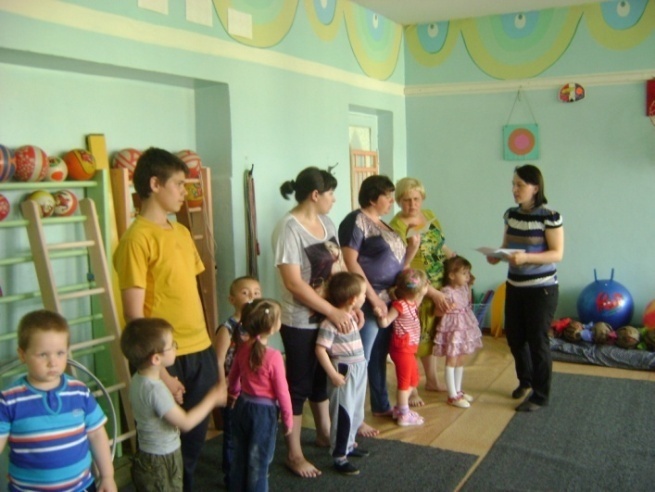 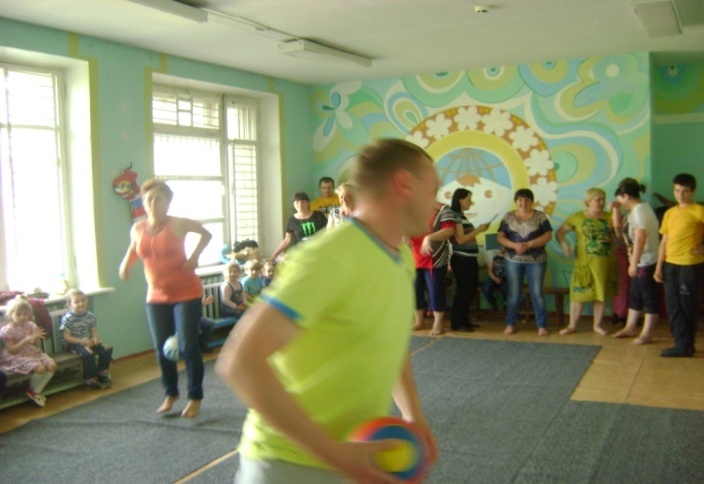 Приветствие команд                                       Эстафета-«Пингвины»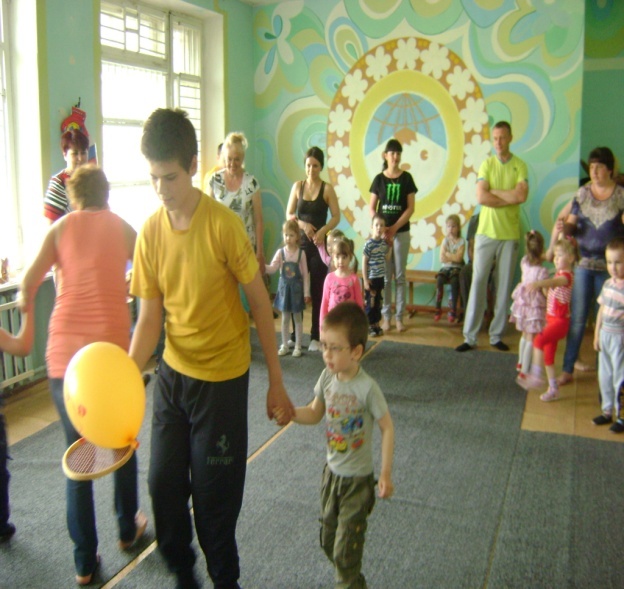 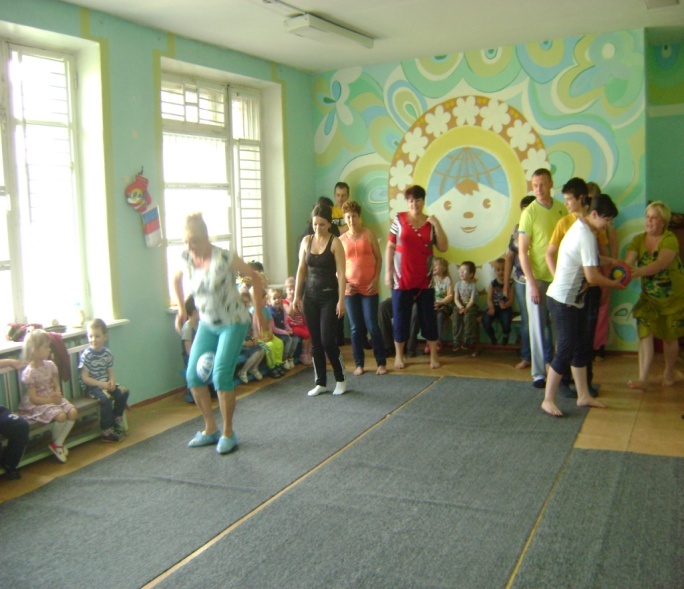 Эстафета-«Донеси мяч не урони на ракетке»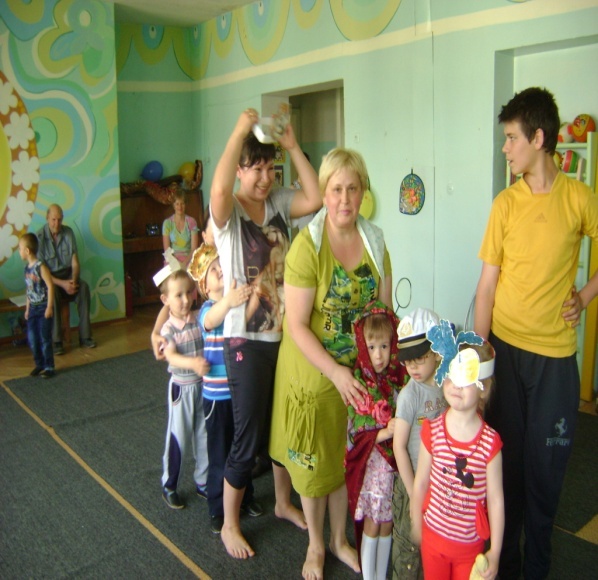 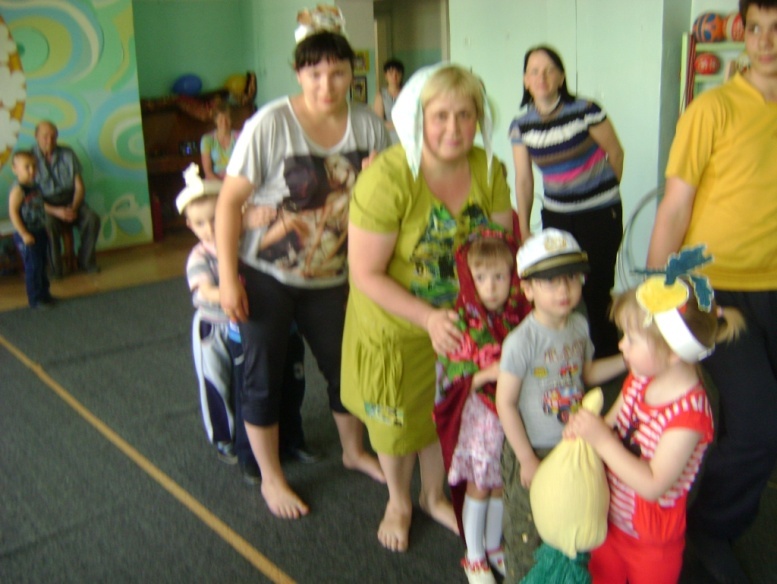 Эстафета-«Угадай сказку»ИТОГ ПРОЕКТА РАЗВЛЕЧЕНИЕ «Папа,мама,я-спортивная семья!»ПРИЛОЖЕНИЕКомплекс оздоровительных мероприятий  Группы раннего возрастаПриём детей в группе с обязательным осмотром, термометрией и выявлений жалоб родителей.Утренняя гимнастика Точечный массаж в игровой формеПостепенное обучение полосканию ртаПрогулкиОптимальный двигательный режим «Чесночные» киндеры (с октября по апрель) Сон без маек и подушекГимнастика в кровати с дыхательными упражнениями после снаЗакаливание:  хождение по коврику с шипами, по ребристой доске, пуговичному коврику, по полу босиком с элементами профилактики плоскостопияРижский метод закаливанияНа резиновый коврик с шипами, одетый в чехол, смоченный 10% раствором поваренной соли (1 кг соли на ведро воды) ребёнок становится босиком и шагает на месте (начиная с 5-7 и до 16 сек). После этого ребёнок встаёт на сухой коврик и топает на нём в течение 15 сек. Затем водой из-под крана протереть руки, шею, лицо.Начиная со средней группы, дети полощут рот йодно-солевым раствором (на 1 литр воды 1 ст. ложка соли и 3-4 капли йода). Вода комнатной температуры.Данный метод рекомендуется проводить после дневного сна или после проведения зарядки.Некоторые приёмы закаливания1. Обширное умывание.Ребёнок должен:Открыть кран с водой, намочить правую ладошку и провести ей от кончиков пальцев до локтя левой руки, сказать «раз»; то же проделать левой рукой.Намочить обе ладошки, положить их сзади на шею и провести ими одновременно к подбородку, сказать «раз».Намочить правую ладошку и сделать круговое движение по верхней части груди, сказать «раз».Намочить обе ладошки и умыть лицо.Ополоснуть, «отжать» обе руки, вытереться насухо.Через некоторое время длительность процедуры увеличивается, а именно: каждую руку, а так же шею и грудь дети обмывают по два раза, проговаривая «раз, два» и т.д.2. Сон без маечек.Проводится круглый год. На случай понижения температуры из-за перебоев в отоплении или установившейся холодной погоды должны быть подготовлены тёплые носочки на ноги и вторые одеяла. Разумеется, температура в спальной комнате не должна быть ниже +14 градусов При работе с детьми необходимо соблюдать основные принципы закаливания:Осуществление закаливания при условии, что ребёнок здоровНедопустимость проведения закаливающих процедур при наличии у ребёнка отрицательных эмоциональных реакций (страха, плача, беспокойства)Интенсивность закаливающих процедур увеличивается постепенно от щадящих к  более интенсивным) с расширением зон воздействия и увеличением времени проведения закаливанияСистематичность и постоянство закаливания .Направления, где можно использовать игровую деятельность: дыхательная гимнастикаигры для снятия напряжения;пальчиковый игротренинг;упражнения для развития силы рук упражнения для нормализации осанки упражнения для зрения;профилактика ОРЗПравила проведения водных процедур Обтирание- оно производится мокрым полотенцем или губкой. Обтирают шею, грудь, руки и спину. После этого кожу растирают сухим полотенцем до красноты по ходу движения крови к сердцу. Для обтирания вначале используется теплая вода: для детей дошкольного возраста 25-28 градусов, для детей школьного возраста 20-25 градусов.   Температуру воды следует постепенно понижать на 1 градус через каждые три дня. Таким образом, температуру воды доводят до 19 градусов (для детей дошкольного возраста); для детей младшего школьного возраста – 16 градусов.  


Обливание ног – еще одна разновидность водных процедур. Для этого понадобится таз. Ребенку поливают ноги водой (ноги ставят в таз). Начальная температура воды 36 градусов. Конечная температура должна быть не ниже 18 градусов. 
После обливания, следует сухим полотенцем тщательно вытереть ноги. Закаливание воздухомВоздушные ванны  рекомендуется начинать проводить весной, при температуре воздуха не ниже 20 градусов. Для этого необходимо выбрать защищенное от  солнечных лучей и ветра место. Первоначально длительность этой процедуры составляет 10 -15 минут, затем доходит до 1.5-2 часов. Если ребенок замер, появились мурашки, следует прекратить процедуру немедленно. 
Проветривание помещения. 
Очень важно при закаливании ребенка соблюдать температурный режим в помещении. Следует как можно чаще проветривать комнаты. В холодное время года частота проветривания должна быть не меньше 5 раз в день. Лучший способ проветривания – сквозное. Так как сквозняки могут негативно сказаться на здоровье, поэтому дети во время такого проветривания должны находиться  в другой комнате. 
В летнее теплое время года ребенок может находиться в комнате с открытым окном. Но следует исключить сквозняки. 
Не забывайте о прогулке. Ребенок должен находиться на улице не меньше 2 раз в день по 2 часа в холодное время года. Летом же время прогулки неограниченно. 
Закаливание – отличный способ для укрепления здоровья детей. Но при проведении процедур по закаливанию следует соблюдать ряд принципов:   постепенностьсистематичность (процедуры по закаливанию следует проводить ежедневно, только в этом случае будет виден результат)учет индивидуальных особенностей (необходимо учитывать возраст, состояние здоровья).Если вы будите соблюдать эти важные принципы, закаливание пойдет на пользу вашему ребенку. И помните, закаливание – это длительный процесс. Но вас это не должно огорчать, если вы делаете все правильно, ваше дитя будет расти крепким и жизнерадостным, а это самое главное! Здоровье детей - в ваших рукахЧтение1..К. Чуковский «Доктор Айболит» Стихотворения о здоровье2.А. Барто «Девочка чумазая» Потешки3.. Александрова «Купание» К. Чуковский «Мойдодыр»4.Г. Зайцев «Дружи с водой» Загадки, пословицыЗ.Интегрированные занятия.Тема, цельСроки1«Здоровье в порядке, спасибо зарядке»Цель: повышение знаний о значимости зарядки для здоровья детского организма, заинтересовать детей к выполнению   упражнений,   вызвать   положительныеэмоции.октябрь2«Айболит в гостях у детей»Цель: продолжать формировать представление детей о здоровом образе жизни. Напомнить детям, что болеть - плохо и что нужно, чтобы не болеть. Расширять представление детей о полезных витаминах.ноябрь3«Вымоем куклу Таню»Цель: закреплять знания детей о личной гигиене с использованием        туалетных        принадлежностей, способствовать формированию привычки к здоровому образу жизнидекабрь4«Дружим с водой»Цель:     познакомить     со     смысловым     значением закаливания, как процедуры, укрепляющей здоровье, повышение    интереса    к    оздоровлению    детского организма. Вода - залог чистоты и здоровья.январьНазвание игры, цельСроки1Подвижная игра «Солнышко и дождик»Цель: развивать двигательную активность детей.октябрь2«Озорной мяч»Цель: выполнять подскоки в своем темпе и ритме.3«Воробышки и автомобиль»Цель: закрепление бега в разных направлениях.4Дидактические   и   развивающие   игры    «Чудесный мешочек», «Узнай и назови овощи» Цель:  развивать представление детей о  вкусной  и полезной еде.ноябрь5«Кошки - мышки»Цель: бегать в определенном направлении не толкаядруг друга, ходить на носках.6Подвижная игра «Кошечка»Цель: развитие навыка ползания, укрепление мышцтуловища, рук и ног.декабрь7«Маленькие ножки бегут по дорожке»Цель:   бегать   быстро  -  медленно,   реагировать   насигналЯнварьфевраль8«Волшебный лес»Цель: упражнять детей в беге, ходьбе, ползать на четвереньках, сохранять равновесие, прыгать на двух ногах на месте, формировать качество личности.Март9«Развитие движения у детей раннего возраста» Цель:     закрепление    основных    видов    движения, воспитывать   положительные   эмоции,   формировать умение правильной осанки.апрель10«В стране здоровья»Цель:     формировать    сознательное    отношение    к здоровью, учить заботиться о своем здоровье, вызвать эмоциональный настрой.майВиды здоровьесберегающих педагогических технологийВремя проведения в режиме дняОсобенности методики проведенияОтветственный1. Технологии сохранения и стимулирования здоровья1. Динамические паузыВо время занятий, 2-5 мин., по мере утомляемости детейРекомендуется для всех детей в качестве профилактики утомления. Могут включать в себя элементы гимнастики для глаз, дыхательной гимнастики и других в зависимости от вида занятияВоспитатели2. Подвижные и спортивные игрыКак часть физкультурного занятия, на прогулке, в групповой комнате - малой со средней степенью подвижности. Ежедневно.Игры подбираются е соответствии с возрастом ребенка, местом и временем ее проведения. Воспитатели, руководитель физического воспитания3. РелаксацияВ любом подходящем помещении. В зависимости от состояния детей и целей, педагог определяет интенсивность технологии. Можно использовать спокойную классическую музыку (Чайковский, Рахманинов), звуки природыВоспитатели, руководитель физического воспитания, психолог4. Игровой час во вторую половину дня В игровых зонах.Игры подбираются е соответствии с возрастом ребенка, местом и временем ее проведения.Воспитатели5. Гимнастика пальчиковаяС младшего возраста индивидуально либо с подгруппой ежедневноРекомендуется всем детям, особенно с речевыми проблемами. Проводится в любой удобный отрезок времени (в любое удобное время)Воспитатели, 6. Гимнастика для глазЕжедневно по 3-5 мин. в любое свободное время; в зависимости от интенсивности зрительной нагрузки.Рекомендуется использовать наглядный материал, показ педагогавоспитатели7. Гимнастика дыхательнаяВ различных формах физкультурно-оздоровительной работыОбеспечить проветривание помещения, педагогу дать детям инструкции об обязательной гигиене полости носа перед проведением процедурыВоспитатели9. Гимнастика бодрящаяЕжедневно после дневного сна, 5-10 мин.Форма проведения различна: упражнения на кроватках, обширное умывание; ходьба по ребристым дощечкам; Воспитатели10. Гимнастика корригирующаяВ различных формах физкультурно-оздоровительной работыФорма проведения зависит от поставленной задачи и контингента детейВоспитатели2. Технологии обучения здоровому образу жизни11. Физкультурное занятие2-3 раза в неделю в спортивном или музыкальном залах. Младший возраст- 15-20 минЗанятия проводятся в соответствии программой, Перед занятием необходимо хорошо проветрить помещениеВоспитатели, руководитель физического воспитания16. Самомассаж с использованием нестанд. Обор.В зависимости от поставленных педагогом целей, сеансами либо в различных формах физкультурно-оздоровительной работыНеобходимо объяснить ребенку серьезность процедуры и дать детям элементарные знания о том, как не нанести вред своему организмуВоспитатели, ст. медсестра, руководитель физического воспитания17. Точечный самомассажПроводится в преддверии эпидемий, в осенний и весенний периоды в любое удобное для педагога время со старшего возрастаПроводится строго по специальной методике. Показана детям с частыми простудными заболеваниями и болезнями ЛОР-органов. Используется наглядный материалВоспитатели, ст. медсестра, руководитель физического воспитания3. Коррекционные технологии19. Технологии музыкального воздействияВ различных формах физкультурно-оздоровительной работы; либо отдельные занятия 2-4 раза в месяц в зависимости от поставленных целейИспользуются в качестве вспомогательного средства как часть других технологий; для снятия напряжения, повышения эмоционального настроя и пр.Воспитатели20. Сказкотерапия2-4 занятия в месяц по 10-15 мин. Занятия используют для психологической терапевтической и развивающей работы. Сказку может рассказывать взрослый, либо это может быть групповое рассказывание, где рассказчиком является не один человек, а группа детейВоспитатели